UNIT 10 – Acid and Bases - Test June 3, 2016 
Textbook Chapter 18
Kavanah pp. 173-192 					Name _____________________
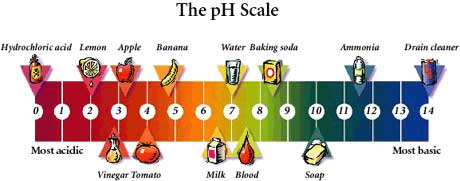 Acids and BasesUsually found as an aqueous solutionCannot determine if a solution is acid or base by appearanceLook at taste, touch, reactions with metals, conductivity, indicatorsTwo definitions of acids: Arrhenius and Bronsted-LowryProperties of acids and basesTasteAcids taste sour (Latin word acidus means sour)Examples of acidic foods are:oranges (citric acid)grapefruitsyogurt (lactic acid)carbonated beverages (carbonic acid)vinegar (acetic acid)Bases taste bitterEx is soapNEVER TASTE A CHEMICAL IN THE LABORATORYTouchDilute acids sting on broken or injured skinEx. Eating a lemon when you have a sore in your mouthBases feel slipperyEx. soapDO NOT TOUCH CHEMICALS IN THE LABORATORYReaction with metalsAcids react with most metals to produce hydrogen gas
Mg(s) + HCl(aq)  MgCl2(aq) + H2(g)Bases do not react with metalsElectrical ConductivityAcids and bases are both electrolytesElectrolytes conduct electricity in solutionLitmus PaperUsed to identify acids and basesAcids turn litmus paper redBases turn litmus paper blueIndicatorsIndicator: a liquid that changes color when the pH changesIndicators are listed in Table MPhenolohthalein is most commonly used for titrationsNeutralization ReactionReaction of acid and base produce a neutral product
Product is neither an acid nor a baseIonic compound produced is called a “salt”Salts are also electrolytes when dissolvedOther product is often waterEx. HCl(aq) + NaOH(aq)  NaCl (aq) + H2O(l)Arrhenius Acids and BasesMolecular definition made by Swedish chemist Svante Arrhenius in 1884Acids dissociate in water to produce hydrogen ions (H+)Bases dissociate in water to produce hydroxide ions (OH-)Arrhenius acids begin with H, ex. HCl, HNO3 nitric acid, sulfuric acid, carbonic acid HCO3
Dissociation: HCl  H+ + Cl-Arrhenius acids produce H+ and an anion. The anion may be a non-metal ion or a polyatomic ion. Give an example of each from the list aboveArrhenius bases end in OH, ex. NaOH, KOH, Ca(OH)2Arrhenius bases produce OH- and some cation in solution. The cation is a metal or a polyatomic ionNeutralization of Arrhenius acid and base always produces water and a salt, because
OH- (aq) + H+ (aq)  H2O (l)Bronsted-Lowry Acids and BasesMore detailed than Arrhenius definition (remember the atomic models?)Acids and bases do NOT have to be in aqueous solutions. You can have a gaseous Bronsted-Lowry acid or base.Proposed in 1923 independently by Johannes Bronsted (Denmark) and Thomas Lowry (England)Definitions:B-L acid: any substance that can donate H+ ionsB-L base: any substance that can accept H+ ions (forget about OH-)H+ ionsWhat are the subatomic particles of hydrogen?Atomic number is 1  1 proton and 1 electronMass number of most common isotope is 1  1-1=0 neutronsPositive ion loses its one electron, so H+ is just a protonA cation walks into a bar. “Help, I’ve lost my electron.” Are you sure? “Yeah, I’m positive.”Rewrite B-L definitions using “proton” in place of H+ ion
B-L acid: proton donor
B-L base: proton acceptorMonoprotic, diprotic, and triprotic acidsMonoprotic acids donate one protonDiprotic acids can donate 2 protonsTriprotic …Copy table K, names and formulas and classify each as mono-, di-, or triproticHydronium IonLook in Table E H3O+H+ (aq) is just a proton, therefore strongly attracted to electrons in water
H+ + H2O  H3O+Conjugate Acid-Base PairsWhen an acid loses an H+ ion it becomes its conjugate baseWhen a base gains an H+ ion it becomes its conjugate acidWatch the video and take notes here:
https://www.youtube.com/watch?v=7qBRIWSA3YcWrite the three examples from the video:






Define amphoteric:

Strong and Weak AcidsEx. Hydrochloric acid is dangerous and burns the skin
Citric acid is found in many fruitsStrong acid – an acid that completely ionizes Weak acid – an acid that does not fully ionizeStrong acids are good electrolytesUse single arrow to represent strong acids and double acids for weak acidsHydrochloric, nitric, and sulfuric acids are common strong acidsStrong base – a base with a strong affinity for H+ ions – good electrolyteCalcium oxide (lime, used in cement) is the strongest baseAll bases in Table L are strong except ammoniaWatch the video and take notes here:
https://www.youtube.com/watch?v=ar2jfLE0iHI





List the strong acids from the video




List the strong bases from the video






TitrationWatch the video https://www.youtube.com/watch?v=8UiuE7Xx5l8Use titration to find out the concentration of an unknown acid or base
Used A LOT in industry to run commercial processesPhenolphthalein is an indicator. 
pH<8  colorless
pH>9  pinkErlenmeyer flask is used to prevent sloshing of liquids while swirlingNeutralization reaction:
Titration formula:
NA x VA = NB x VBNormality – similar to molarityDiprotic acids have double the normality
Ex. A 1.0M solution of H2SO4 is 2.0 N because there are 2 moles of H+ ions per liter of solution
Ex. A 1.0M solution of Ca(OH)2 is also 2.0N because there are 2 moles of OH- ions per liter of solutionpH ScalepH tells how acidic or basic a solution isNotes are on the pH and pOH handout. No need to copy.pH range 0-7 acidic
7 is neutral : concentration of hydrogen ions equals concentration of hydroxide ions
7-14 is basicSquare brackets mean “concentration” measured in molarity.[H+] is concentration of hydrogen ionsArrhenius ______ dissociate in water to produce hydrogen ionsTherefore, more hydrogen ions means more acidic[OH-] is concentration of hydroxide ionsArrhenius _____ dissociate in water to produce hydroxide ionsTherefore, more hydroxide ions means more basicLook at formulas on handoutWe use logs to compress the data, because the concentration changes over such a broad range.Each change of one pH point represents a ten-fold change in H+ ion concentrationNegative of the exponent of the hydrogen ion is the pHNegative of the exponent of the hydroxide ion is the pOHpH + pOH = 14